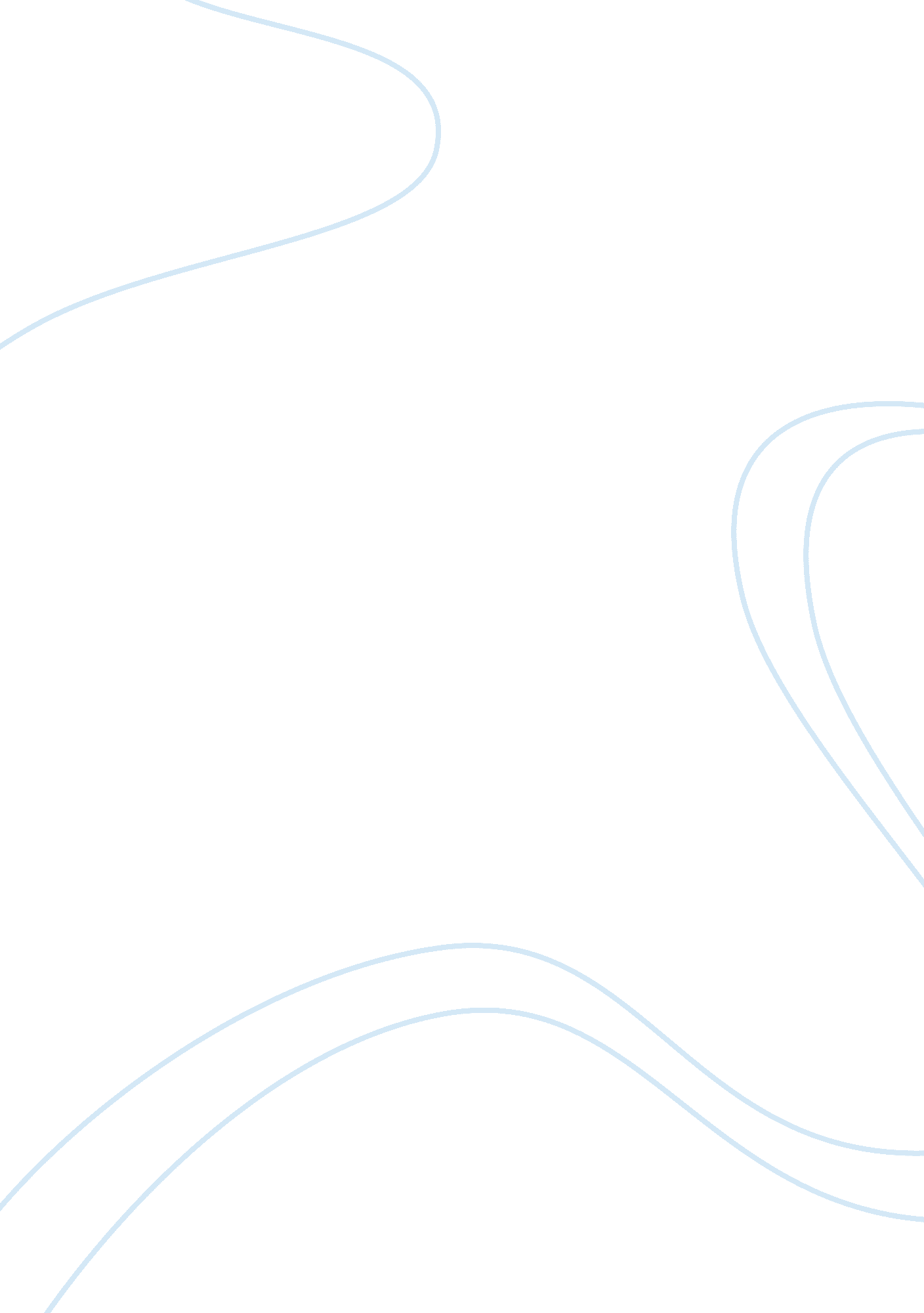 How to make spanish speakers feel comfortableEducation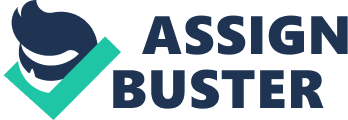 As an educator, my first and foremost priority would be to make Spanish speakers feel completely at home with the ways and means that are used in the imparting of education. This would enable them to understand where I am coming from and what kind of perspective is indeed needed for getting the point across in the most viable capacity. It would also pave the way for my future work manifestations as far as teaching regimes are concerned. Spanish speakers might encounter trouble at the hands of comprehending the message that is conveyed through the educational domains that are being instilled in them and hence it would be a point of advantage to take into consideration their grey areas and highlight the shortcomings for their own betterment in the long run. 